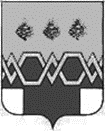 ДУМАМ А К С А Т И Х И Н С К О Г ОМ У Н И Ц И П А Л Ь Н О Г О  О К Р У Г АТ В Е Р С К О Й  О Б Л А С Т ИР Е Ш Е Н И ЕОт 19.12.2022 года                                                                                                                № 54О внесении изменений и дополнений в решение Собрания депутатов Максатихинского района от 23.06.2009 г.№ 36 «О Положении «О муниципальной службе в муниципальном образовании «Максатихинский район» Тверской области.На основании федерального закона от 06.10.2003 г. №131-ФЗ «Об общих принципах организации местного самоуправления в Российской Федерации», федерального закона от 02.03.2007 г. № 25-ФЗ «О муниципальной службе в Российской Федерации», закона Тверской области от 09.11.2007 г. № 121-ЗО «О регулировании отдельных вопросов муниципальной службы в Тверской области»ДУМА МАКСАТИХИНСКОГОМУНИЦИПАЛЬНОГО ОКРУГА РЕШИЛА:1. Внести в Положение об оплате труда, ежемесячных и иных дополнительных выплатах муниципальным служащим в муниципальном образовании Тверской области «Максатихинский район», являющееся Приложением № 1 к Положению о муниципальной службе в муниципальном образовании «Максатихинский район» Тверской области, утвержденное решением Собрания депутатов Максатихинского района Тверской области от 23.06.2009 года № 36 (далее - Положение) следующие изменения и дополнения:1.1. Приложение 1 к Положению изложить в новой редакции (соответственно 1 к настоящему решению).2. Настоящее решение вступает в силу со дня подписания и подлежит официальному опубликованию.Председатель Думы Максатихинскогомуниципального округа                                                                                              Н.А. КошкаровПриложение 1 к РешениюДумы МаксатихинскогоМуниципального округаОт 19.12.2022 года № 54Приложение 1 к Положениюо ежемесячных и иных дополнительныхвыплатах муниципальным служащиммуниципального образованияМаксатихинский район Тверской областиДолжностные оклады муниципальных служащих и лиц, находящихся на муниципальных должностях, муниципального образования Максатихинском район Тверской областиНаименование муниципальных должностей муниципальных служащих Должностной оклад (руб.)Высшие муниципальные должностиВысшие муниципальные должностиПервый заместитель главы администрации 15204Советник главы администрации13117Заместитель главы администрации 12804Управляющий делами администрации 12804Главные муниципальные должностиГлавные муниципальные должностиРуководитель самостоятельного структурного подразделения администрации района10605Заместитель руководителя самостоятельного структурного подразделения администрации района9571Руководитель структурного подразделения администрации района10088Ведущие должностиВедущие должностиРуководитель структурного подразделения в составе самостоятельного структурного подразделения администрации района9263Заместитель руководителя структурного подразделения в составе самостоятельного структурного подразделения администрации района7656Заместитель руководителя структурного подразделения в составе администрации района9078Руководитель подразделения структурного подразделения в составе администрации района8071Старшие должностиСтаршие должностиГлавный специалист7209Ведущий специалист6103Младшие должностиМладшие должностиСпециалист 1 категории5258Специалист 2 категории4978Специалист4715